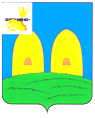   АДМИНИСТРАЦИЯОСТЕРСКОГО СЕЛЬСКОГО ПОСЕЛЕНИЯРОСЛАВЛЬСКОГО РАЙОНА СМОЛЕНСКОЙ ОБЛАСТИП О С Т А Н О В Л Е Н И Еот 02.03.2020   № 73Об утверждении  Административного регламента предоставления муниципальной услуги «Признание граждан малоимущими в целях принятия их на учет в качестве нуждающихся в жилых помещениях, предоставляемых по договорам социального найма»      В соответствии с Федеральным законом от 27 июля 2010 года № 210 - ФЗ «Об организации предоставления государственных и муниципальных услуг»,Администрация Остерского сельского поселенияРославльского района Смоленской областип о с т а н о в л я е т:              1.Утвердить прилагаемый Административный регламент предоставления муниципальной услуги «Признание граждан малоимущими в целях принятия их на учет в качестве нуждающихся в жилых помещениях, предоставляемых по договорам социального найма».              2.Призать утратившими силу:               - постановление Администрации Остерского сельского поселения Рославльского района Смоленской области от 03.02.2014 № 5 «Об утверждении  Административного регламента предоставления муниципальной услуги «Признание граждан малоимущими в целях принятия их на учет в качестве нуждающихся в жилых помещениях, предоставляемых по договорам социального найма»;             - постановление Администрации Остерского сельского поселения Рославльского района Смоленской области от 10.11.2014 № 59 «О внесении изменений в Административный регламент предоставления муниципальной услуги «Признание граждан малоимущими в целях принятия их на учет в качестве нуждающихся в жилых помещениях, предоставляемых по договорам социального найма», утвержденный постановлением Администрации Остерского сельского поселения Рославльского района Смоленской области от 03.02.2014 №5;          - постановление Администрации Остерского сельского поселения Рославльского района Смоленской области от 04.04.2016 № 38 «О внесении изменений в Административный регламент предоставления муниципальной услуги «Признание граждан малоимущими в целях принятия их на учет в качестве нуждающихся в жилых помещениях, предоставляемых по договорам социального найма», утвержденный постановлением Администрации Остерского сельского поселения Рославльского района Смоленской области от 03.02.2014 №5.2. Настоящее постановление подлежит размещению на официальном сайте Администрации Остерского сельского поселения Рославльского района Смоленской области в информационно - телекоммуникационной сети «Интернет». 3. Контроль исполнения настоящего постановления оставляю за собой.Глава муниципального образованияОстерского сельского поселенияРославльского района Смоленской области                                     С.Г.Ананченков